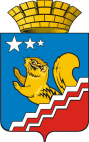 СВЕРДЛОВСКАЯ ОБЛАСТЬВОЛЧАНСКАЯ ГОРОДСКАЯ ДУМАШЕСТОЙ СОЗЫВШестое заседаниеРЕШЕНИЕ № 24г. Волчанск					 					  24.04.2019 г.О внесении изменений и дополнений в Регламент Волчанской городской Думы	В целях приведения в соответствие с действующим законодательством Регламента Волчанской городской Думы, принятого Решением Волчанской городской Думы от 13.02.2009 года № 11, руководствуясь Федеральным законом от 06.10.2003 года № 131-ФЗ «Об общих принципах организации местного самоуправления в Российской Федерации», Уставом Волчанского городского округа, ВОЛЧАНСКАЯ ГОРОДСКАЯ ДУМА РЕШИЛА:1. Внести в Регламент Волчанской городской Думы, принятый Решением Волчанской городской Думы от 13.02.2009 года № 11, следующие изменения:1.1. Статью 2 дополнить п.3«Статья 2. Формы заседаний Думы3. Фото-, аудио-, видеосъемка открытого заседания присутствующими гражданами и представителями средств массовой информации не требует особого разрешения, если не будет принято отдельное решение Думы.Осуществление фото-, аудио-, видеосъемки не должно мешать нормальному ходу заседания.»1.2. Пункт 1 статьи 22 изложить в следующей редакции:«Статья 22. Нормы голосования1. Решения Думы (проекты Решений), устанавливающие правила, обязательные для исполнения на территории Волчанского городского округа, принимаются большинством голосов от общего числа избранных депутатов, если иное не установлено федеральным законодательством, Уставом Волчанского городского округа, настоящим Регламентом.Если при проведении голосования за проект Решения Думы набрано равное количество голосов депутатов, то проводится повторное голосование по проекту Решения Думы. В случае если при проведении повторного голосования не набрано необходимого количества голосов, то рассмотрение вопроса переносится на ближайшее заседание Думы.»1.3. Статью 26 признать утратившей силу	1.4. Статью 27 изложить в следующей редакции:«Статья 27. Досрочное прекращение полномочий Председателя Думы и его заместителя1. Вопрос о досрочном прекращении полномочий Председателя Думы (его заместителя) может быть включен в повестку заседания Думы по инициативе депутата Думы, группы депутатов, постоянной комиссией Думы. Основаниями для досрочного прекращения полномочий Председателя Думы (его заместителя) являются:1) неоднократное невыполнение обязанностей председателя Думы (его заместителя);2) нарушение Регламента Думы городского округа;3) совершение действий и поступков, порочащих выборное должностное лицо органа местного самоуправления;4) личное заявление о добровольном сложении полномочий председателя Думы (его заместителя), выраженное в письменной форме.2. Прекращение полномочий Председателя Думы (его заместителя) по основаниям, установленным пунктом 1 настоящей статьи, наступает со дня вступления в силу решения Думы, данное решение может быть принято в течение одного месяца со дня выявления обстоятельств, влекущих возможность досрочного прекращения Председателя Думы (его заместителя), не менее чем 2/3 голосов от установленной численности депутатов.3. Досрочное прекращение полномочий Председателя Думы  (его заместителя) проводится путем тайного голосования.4. При рассмотрении вопроса о досрочном прекращении полномочий Председателю Думы (его заместителю) должно быть предоставлено время для выступления.5. Тайное голосование по вопросу о досрочном прекращении полномочий Председателя Думы (его заместителя) проводится в порядке, установленном статьей 15 настоящего Регламента.6. Дума обязана не позднее чем через 14 дней после прекращения исполнения Председателем Думы (его заместителем) своих должностных обязанностей провести выборы нового Председателя Думы (заместителя).»2. Настоящее Решение опубликовать в информационном бюллетене «Муниципальный Вестник» и обнародовать на официальном сайте Думы Волчанского городского округа в сети Интернет http://duma-volchansk.ru.3. Контроль за выполнением настоящего Решения возложить на Комиссию по  социальной политике и вопросам местного самоуправления (Гетте И.Н.).ПредседательВолчанской городской Думы                                                                               А.Ю. Пермяков  